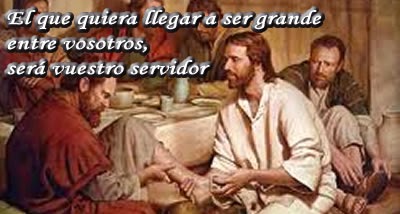 ACCIÓN DE GRACIAS: Onde hai unha árbore que plantarS EÑOR, toda a providencia é un anhelo de servir.Serve a nube, serve o vento, serve o suco.
Onde hai unha árbore que plantar, que a plante eu;
onde hai un erro que emendar, que o emende eu;
onde haxa un esforzo que todos esquiven, que o acepte eu;
que eu sexa o que apartou do camiño a pedra,
o odio dos corazóns e as dificultades do problema.Señor, hai a alegría de ser san e a de ser xusto,
pero hai sobre todo, a inmensa, a fermosa alegría de servir.Que triste sería o mundo se todo el estivese feito;
se non houbese unha roseira que plantar, unha empresa que emprender.Señor, que non caia no erro de pensar 
que só se fan méritos cos grandes traballos;
hai pequenos servizos: arranxar unha mesa, ordenar uns libros, peitear unha nena.Hai quen critica, quen destrúe, pero que sexa eu o que serve.
O servir non é unha faena de seres inferiores.Ti, Señor, que es o froito e a luz, serves. Poderiámosche chamar? o que serve!E tes os teus ollos nas nosas mans e pregúntasnos cada día:
Serviches hoxe? A quen? Á árbore? Á túa irmá? Á túa:
Serviches hoxe? A quen? Á árbore? Á túa irmá? Á túa nai? GABRIELA MISTRAL (adaptación) 